В ООО «КПД-Групп»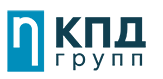 От____________________________________________ФИО абонента______________________________________________	Адреспредоставления услуг (и):______________________________________________________________________	    Документ,	                                    удостоверяющий личность: ______________________________________________                                                                                      Адресрегистрации:_________________________________________________________________________________Контактный телефон:____________________________ЗАЯВЛЕНИЕПрошу Вас расторгнуть договор № ________________________ с «____»____________20___г.__________________________________________________________________________________________________________________________________________________________________Я выражаю безусловное согласие на передачу представителю ООО «КПД Групп» персональных сведений об Абоненте, указанных в ст.53 Федерального закона №126-ФЗ от 07.07.2003 года «О связи» для их последующей смешанной обработки (систематизации, накопления, хранения, корреспонденции, уточнения, обновления, изменения, использования, уничтожения) исключительно в целях исполнения Договора о предоставлении услуг связи, заключенного между мной и ООО «КПД Групп», в том числе для осуществленияпредставителем ООО «КПД Групп» абонентского, сервисного и справочно-информационного обслуживания по нижеуказанному Договору. Настоящее заявление является неотъемлемой частью Договора о предоставлении услуг связи №_______________________, заключенного между мной и ООО «КПД Групп».Подпись Абонента _______________/_________________/ Дата «____» ____________ 20__ г.Заявление принято сотрудником ___________________ /_______________/Причина расторжения договора    Качество изображения/Недостаточная скорость доступа: _________________________________________ (Помехи, скорость ниже заявленной, прочее)     Отсутствие дополнительных сервисов _________________________________________Каких?     Качество услуги _________________________________________ Какой? Причины?     Переезд ________________________________________ Район города? Новый адрес?    Состав каналов________________________________________ Каких каналов не хватает? Прочее   Неудовлетворительное обслуживание _________________________________________Причины?    Переход к другому оператору _________________________________________ Причины? Какой оператор?     Финансовые трудности_________________________________________